Student Government Graduate House of RepresentativesMeeting AgendaAugust 27, 2021Call to OrderRoll CallApproval of MinutesOrders of the DayGuest SpeakersChief Justice William CadoreePublic ForumReportsStudent Government Vice President’s Report: Quintin LorenzHouse Leader Report: Jeremy David House Secretary’s Report: House Parliamentarian’s Report: Committees Reports-Diversity and Inclusion: Social Media and Technology: Campus Life: Budget and Finance: Labor Relations:University Committee ReportsAdvisors Report: Dr. GiuffreOld BusinessNew Business Nomination of Parliamentarian – Ethan Van GorkumNomination of Secretary – Gentry AtkinsonHSR 221 A Simple Resolution Confirming Cody DeSalvo as Co-Chair of the Social Media and Technology Committee HSR 222 A Simple Resolution Confirming Gentry Atkinson as Co-Chair of the Budget and Finance Committee HSR 223 A Simple Resolution Confirming Jeremy David as Co-Chair of the Budget and Finance Committee HSR 224 A Simple Resolution Confirming Katharine Heinemann as Co-Chair of the Campus Life Committee HSR 226 A Simple Resolution Confirming Gentry Atkinson as House Secretary HSR 227 A Simple Resolution Confirming Ethan van Gorkom as the House representative on the Nominations and Appointments CommitteeHSR 228 A Simple Resolution Confirming Ethan van Gorkom as Chair of the Equity and Inclusion Committee HB 221 House Committee Update ActQuestionsAnnouncementAdjournment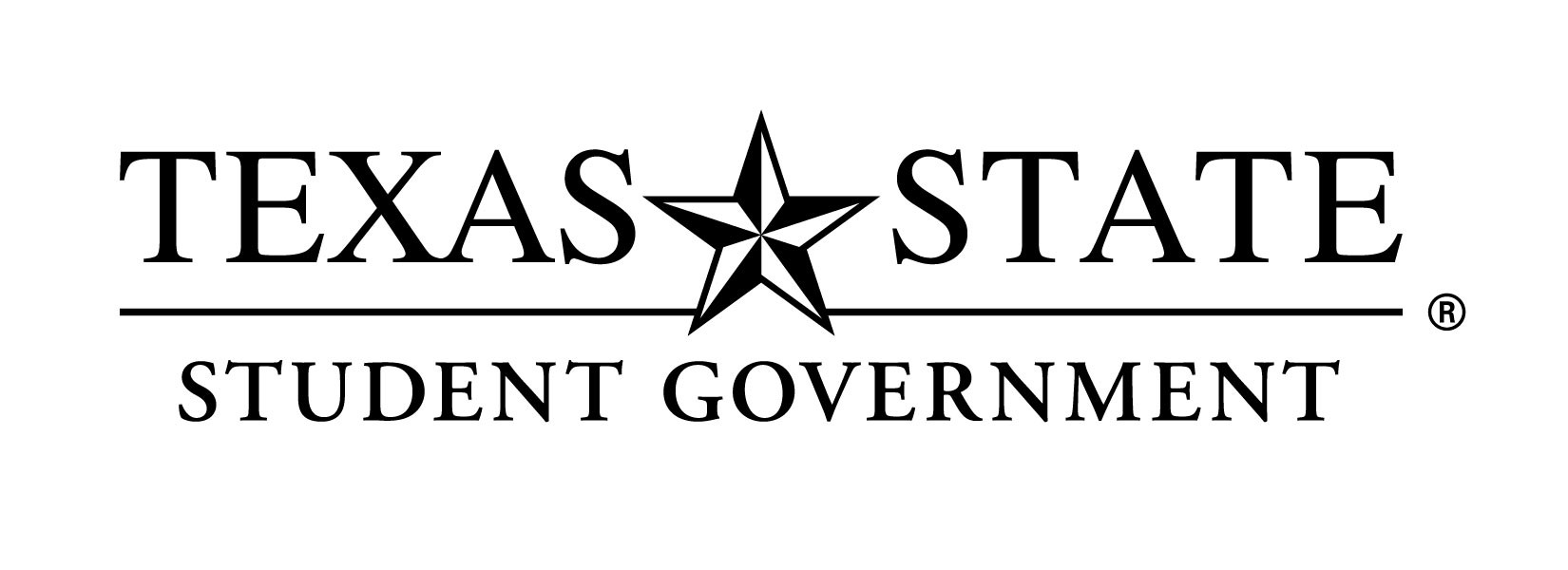 